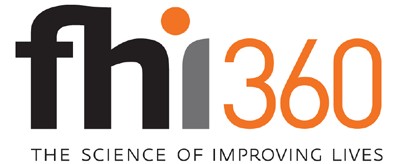 REQUEST FOR QUOTATIONЗАПРОС КОММЕРЧЕСКОГО ПРЕДЛОЖЕНИЯThe Branch Office of «Family Health International» in KyrgyzstanФилиал «Фэмили Хэлс Интернешнл» в Кыргызстане«Meeting Targets and Maintaining Epidemic Control (EpiC) ProjectПроект «Достижение целей и продолжение мер по контролю эпидемии (EpiC)»Address: 125/1, 6-th floor, Toktogul street, BishkekАдрес: г.Бишкек, ул.Токтогула, 125/1, 6-й этажE-mail: Procurement_EpiC.KG@fhi360.orgЭлектронный адрес: Procurement_EpiC.KG@fhi360.orgBackgroundFHI 360 is a nonprofit human development organization dedicated to improving lives in lasting ways by advancing integrated, locally driven solutions. FHI 360 serves more than 60 countries, all 50 U.S. states and all U.S. territories.О компанииFHI 360 — это некоммерческая организация по человеческому развитию, целью которой является постоянное улучшение жизни путем разработки интегрированных локальных решений. FHI 360 осуществляет свою деятельность в более 60 странах мира, во всех 50 штатах и территориях США.Purpose: Procurement of personal protective equipment for the office in BishkekНазначение: Закупка средств индивидуальной защиты для офиса в г.БишкекRFQ No.: RFQ-117Номер запроса: RFQ-117Issue date: July 24, 2020Дата запроса: 24 июля 2020Response deadline & FormatResponse deadline: August 2, 2020; 18:00 PM (Bishkek time).Response format: Responses to this RFQ should be submitted by email to: Procurement_EpiC.KG@fhi360.org, please put in the Subject line: “EpiC KG RFQ-117_PPE”.Quotes received after this date and time may not be accepted and shall be considered non- responsive.  FHI 360 will acknowledge receipt of your quotation by return email.Формат и сроки подачи: Крайний срок подачи: 2 августа 2020, 18:00 (по Бишкекскому времени) Формат подачи коммерческого предложения: Коммерческое предложение должно быть отправлено по электронной почте на адрес: Procurement_EpiC.KG@fhi360.org, укажите в строке темы “EpiC KG RFQ-117_PPE” Предложения, полученные после этой даты и времени, не будут приниматься. FHI 360 подтвердит получение вашего предложения по электронной почте.Validity of quotation: 30 days after submissionСрок действия предложения: 30 дней со дня подачи заявкиPeriodicity: As per requestПериодичность: По запросуLanguage: The quotation shall be in Russian and/or in EnglishЯзык представления коммерческого предложения: Коммерческое предложение должно быть представлено на русском и/или английском языкахCurrency of quotation: KGSВалюта предложения: Кыргызский сомVAT and other taxes: Please include VAT and other taxes in quotationНДС и другие налоги: При подаче коммерческого предложения необходимо включить НДС и другие налогиRequirements to quotation: The quotation shall include the following information: Company profile. Copy of company’s or private entrepreneur’s registration certificate.Bank requisites. Требования к коммерческому предложению: Коммерческое предложение должно включать следующую информацию: - Сведения (общая информация о компании);- Копия свидетельства о регистрации компании или частного предпринимателя;- Банковские реквизиты. Evaluation: Evaluation of offers will be based on the full list of service items, technical specifications requested below and the lowest price.Оценка: Оценка коммерческих предложений будет основываться на основе полного списка наименования услуг, технических требований, запрашиваемых ниже и самой низкой цене.Contract Mechanism: The EpiC Project expects to award a Master Services Agreement to the responsive vendor whose quote best meets the evaluation criteria described herein.Заключение контракта: Проект EpiC заключит Рамочный Договор на поставку товаров с поставщиком, чье предложение соответствует описанным здесь требованиям.Terms of Reference:FHI360 is inviting qualified companies and private entrepreneurs to submit quotations to supply FHI 360 Bishkek office with personal protective equipment.Interested vendors should provide prices for the goods as per the Table below. The goods must meet the specified minimum characteristics. Технические спецификации: FHI 360 приглашает компании и частных предпринимателей, имеющих соответствующую квалификацию, представить коммерческое предложение на годовое предоставление услуг по закупке средств индивидуальной защиты для офиса в г.Бишкек.Заинтересованные поставщики должны представить цены на товары в соответствии с нижеприведенной Таблицей. Товары должны соответствовать указанным минимальным характеристикам.№PERSONAL PROTECTIVE EQUIPMENT FOR COVID-19QUANTITY№СРЕДСТВА ИНДИВИДУАЛЬНОЙ ЗАЩИТЫ ДЛЯ КОВИД-19КОЛИЧЕСТВО(шт.)1.Medical facemasks 43,0001.Медицинские маски для лица 43,0002.Hand sanitizers 1,0002.Дезинфицирующие средства для рук 1,000Technical specifications:Технические спецификации:Disposable medical masksProduct Detail:At least 3 layersMounts: with elastic bands, earPurpose: medicalAvailability of special devices: nasal retainerSanitizers / Hand AntisepticProduct Detail:Alcohol composition: not less than 60%Product type: liquid or gelVolume: 160-200 mlОдноразовые медицинские маскиХарактеристика товара:Не менее 3-х слоевКрепления: на резинках, ушныеНазначение: медицинскиеНаличие специальных устройств: носовой фиксаторСанитайзеры / Антисептик для рукХарактеристика товара:Состав спирта: не менее 60%Тип средства: жидкий или гельОбъем: 160-200 мл